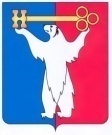 АДМИНИСТРАЦИЯ ГОРОДА НОРИЛЬСКАКРАСНОЯРСКОГО КРАЯПОСТАНОВЛЕНИЕ12.09.2017	г.Норильск	   №  362О внесении изменений в постановление Администрации города Норильска от 13.09.2012 № 287В связи с внесением изменений в Порядок установления и использования придорожных полос автомобильных дорог местного значения муниципального образования город Норильск, утвержденный постановлением Администрации города Норильска от 06.05.2015 № 144, согласно Порядку разработки и утверждения административных регламентов предоставления муниципальных услуг, оказываемых Администрацией города Норильска, утвержденному постановлением Администрации города Норильска от 31.12.2010 № 540, ПОСТАНОВЛЯЮ:Внести в Административный регламент предоставления муниципальной услуги по выдаче разрешений на установку и эксплуатацию рекламных конструкций на соответствующей территории, утвержденный постановлением Администрации города Норильска от 13.09.2012 № 287 (далее – Административный регламент), следующие изменения:Пункт 3.3.2 Административного регламента изложить в следующей редакции:«3.3.2. После принятия заявления о выдаче разрешения на установку рекламной конструкции, если рекламная конструкция устанавливается в границах полосы отвода или придорожной полосе автомобильной дороги, заявление и документы не позднее 3-х рабочих дней с даты регистрации заявления направляются в ОГИБДД отдела МВД России по городу Норильску (Госавтоинспекция) и в муниципальное казенное учреждение «Управление по содержанию и строительству автомобильных дорог г. Норильска» для согласования проекта рекламной конструкции.».2.	Опубликовать настоящее постановление в газете «Заполярная правда» и разместить его на официальном сайте муниципального образования город Норильск.3.	Настоящее постановление вступает в силу после официального опубликования.Руководитель Администрации города Норильска			       Е.Ю. Поздняков